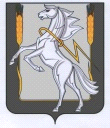 Совет депутатов Саккуловского сельского поселенияСосновского района Челябинской области	пятого созываР Е Ш Е Н И Еп. Саккуловоот  25 декабря 2017 года № 46О внесении дополнений в Положение «О назначении и выплате пенсии за выслугу лет лицам, замещавшим должности муниципальной службы Саккуловского сельского поселения Сосновского муниципального района», утвержденное Решением Совета депутатов Саккуловского сельского поселения от 16.02.2017 г. № 25В соответствии с Федеральным законом от 06.10.2003г. №131-ФЗ «Об общих принципах организации местного самоуправления в Российской Федерации», Уставом Саккуловского сельского поселения, Совет депутатов Саккуловского сельского поселения,     РЕШАЕТ:     1.  Лицам, проходившим муниципальную службу и приобретшим право на пенсию за выслугу лет, устанавливаемую в соответствии с Положением «О назначении и выплате пенсии за выслугу лет лицам,  замещавшим должности муниципальной службы Саккуловского сельского поселения Сосновского муниципального района», и уволенными со службы до 1 января 2017 года при расчете размера пенсии за выслугу лет учитывать оклады и ежемесячную надбавку за классный чин, исходя из должностного оклада в соответствии с замещаемой должностью муниципальной службы и ежемесячной надбавки за классный чин, установленные по соответствующей должности муниципальной службы на 1 января 2017 года 2. Внести в Положение «О назначении и выплате пенсии за выслугу лет лицам, замещавшим должности муниципальной службы Саккуловского сельского поселения Сосновского муниципального района», утвержденное Решением Совета депутатов Саккуловского сельского поселения от 16.02.2017 г. № 25 следующие дополнения:1) Дополнить Положение разделом X. «Х Порядок индексации и перерасчета пенсии за выслугу лет» следующего содержания:«34. Пенсия за выслугу лет индексируется при повышении в централизованном порядке должностных окладов, ежемесячных надбавок к должностному окладу за классный чин муниципальных служащих – на индекс их повышения;	35. Индексация пенсий за выслугу лет производится с первого числа месяца, следующего за месяцем повышения в централизованном порядке должностных окладов, ежемесячных надбавок к должностному окладу за классный чин муниципальных служащих Саккуловского сельского поселения Сосновского муниципального района.»3. Направить данное Решение Главе Саккуловскогосельского поселения Сосновского муниципального района для подписания и опубликования.4. Опубликовать настоящее Решение в информационном бюллетене «Сосновская Нива» и на сайте администрации Саккуловского сельского поселения Сосновского муниципального района.5. Настоящее Решение вступает в силу со дня его принятия.Глава Саккуловскогосельского поселения                                                            И.П. ПашнинПредседатель Совета депутатовСаккуловского сельского поселения                                   Н.В. Заводова